中国银行法兰克福分行个人金融服务中国银行股份有限公司是中国大型的国有商业银行之一，总部座落于中国北京。1912年经孙中山先生批准成立，至2012年中国银行已经走过了一个世纪。它 主要经营商业银行业务，包括公司金融业务、个人金融业务和金融市场业务，是中国目前国际化程度最高的商业银行，拥有超过一万个国内机构网络以及超过五百个 海外分支机构，遍布全球35个国家和地区。2011年，中国银行入选全球系统重要性银行，这是中国及新兴市场国家唯一入选的金融机构。2012年，中国银 行被英国《银行家》杂志评为本年度中国最佳银行。　
　　中国银行法兰克福分行于1989年5月设立，这是中国金融机构在德国开设的最早的分支机构，可以从事德国信贷法所允许的一切银行业务。自开行之初法兰 克福分行就为中国驻外机构工作人员以及德国的华人华侨和留学生提供本地化的个人金融业务，并在2010年推出了人民币特色业务，为您提供人民币定期存款、 人民币现金存取、人民币兑换等服务。法兰克福分行，连同柏林、汉堡、杜塞尔多夫分行，以本地化服务、人民币特色服务、中文母语服务、中国银行全球网络化服 务，使您在德国的生活、旅行、访问更加便利、舒适、高效。
将以人为本作为兴行之基，将追求卓越作为秉承精神的中国银行，将是您在德国办理个人金融业务的首选银行！
有关各项个人金融服务的详细说明，欢迎您点击相应栏目查看。

活期账户
产品说明
活期账户可以办理现金存取、转账、兑换、汇入和汇出汇款。
产品特点
1.        可开立包括欧元、美元、人民币不同币种的活期账户。
2.        可进行德国地区网点内部本人及他人活期账户之间的转账和兑换。
3.        可用于跨境汇出和汇入汇款。
4.        可开通网上银行。
5.        给予一定活期利息，收取一定的账户管理费用及邮寄账单费用。
办理流程
1.        请您本人到中国银行德国地区网点填写开户申请书并提交所需证件。
2.        我行在审核开户文件后为您开立活期账户。
3.        您在收到我行出具的开户通知书后，即可开始办理个人金融业务。
所需证件
1.        德国籍公民：德国身份证或护照正本、居住地户口登记。
2.        非德国籍公民（居住地在德国境内）：护照正本、有效期内居留正本、居住地户口登记。
3.        非德国籍公民（居住地在德国境外）：护照正本、居住地证明。
温馨提示
1.        金额在10000欧元/美元/人民币以上的取现业务须提前与开户行进行预约。
2.        凡在中国银行德国地区网点开有账户的个人客户，在柜台一次性存入超过等值于10000欧元现金时，须说明和出示资金来源，并按照有关规定填写德国反洗钱声明。
3.        您开户后应在两周内存入或汇入至少2500欧元/美元/人民币，并在此后三个月内保持不少于此金额。

定期存款账户
产品说明
定期存款账户是储蓄存款的一种定期存款方式。该帐户不可办理现金存取、不能用于转账、汇入和汇出汇款。
产品特点
1.        开立定期账户的前提条件是开立欧元活期账户。定期存款币种包括欧元、美元、人民币，定期存款账户不另收账户管理费。
2.        您可以选择一个月、三个月、六个月、一年四种期限的定期存款，可选择到期自动转存。
3.        可开通网上银行服务。
4.        定期存款相对于活期存款利率较高。
办理流程
请先在中国银行在德国地区网点开立个人活期账户。凡已经开立了活期账户的个人客户可直接申请开立个人定期存款账户。
温馨提示
1.        定期储蓄可以提前支取，但提前支取时我行不支付存款利息。
2.        定期储蓄存款起存金额为1000欧元/美元/人民币。

代理见证开户
产品说明
需要开立中国银行德国地区网点个人账户但目前本人还居住在中国境内的个人客户，您可选择该服务。借助中国银行广泛的海外分支机构和庞大的海外代理网络，中国银行国内分行可帮助您预先开立中国银行德国地区网点的个人账户。
产品特点
适合于将赴德国留学、工作、经商、旅游或移民的个人。在您抵达德国以前即可以拥有德国本地个人账户。
办理流程
请您携带本人护照正本及本人居住证明，到中国银行法兰克福分行指定的中国国内中行网点办理。您在开立中国银行德国地区网点的个人账户后，即可将款项汇入该账户内。待您抵达德国后，激活该个人账户。
温馨提示
1.        此项业务不能由他人代办。
2.        您如果对该业务有需求，请先与中国银行德国地区网点联系。

个人人民币
产品说明
持有效身份证件的个人客户均可到中国银行德国地区网点开立人民币活期和定期帐户。无论您是否已经在中国银行德国地区网点开立了您的个人帐户，都可以在我行 进行欧元、美元、人民币三种货币的钞、汇兑换，并可在柜台进行人民币现金的存取。此外，我行还为您提供不同国家或地区、不同收款人以及不同账号的人民币汇 出和汇入服务。
产品特点
1.        利用人民币定期存款账户，您可以办理一个月、三个月、六个月及一年的人民币定期存款。
2.        利用人民币个人活期账户，您可接收来自不同国家或地区、不同账号以及不同汇款人的人民币资金。
3.        利用人民币个人活期账户，您可以操作人民币汇出汇款。它分为：（一）人民币预结汇汇款：我行将人民币兑换业务与国际汇款合二为一的服务。在您通过自 己的欧元/美元账户将款项汇往中国境内居民的人民币账户上之前，可按照汇款日牌价锁定人民币汇率，确定收款人收到人民币的金额。（二）人民币直通汇款：将 您在我行人民币账户内的人民币资金直接汇往您在中国大陆的人民币账户内。
4.        已在中国银行德国地区网点开立账户的个人客户可持本人账号，或尚未开立账户的个人客户可持本人有效身份证件，到柜台办理人民币钞、汇兑换或存取。
5.        可开通网上银行自助服务。
办理流程
1.        请您先在中国银行德国地区网点开立活期账户。
2.        填写相应的人民币定期存款、人民币兑换、人民币现金存取现、人民币汇款表格等。
温馨提示
1.        我行人民币业务办理受中华人民共和国外汇管理局和人民银行的政策监管，业务办理规则将不定期有所变化，恕无法另行通知。请在办理人民币业务前致电中国银行在德国地区的相关网点咨询各项业务的最新办理规定。
2.        办理人民币预结汇和人民币兑换业务需在银行工作日德国当地时间早上9：20（夏时制时间为10：20）之前递交申请。
3.        办理人民币预结汇时需向中国银行在德国地区的相关网点提供收款人的中国居民身份证号码。
4.        人民币直通汇款的收款账户是中国银行国内分行的账户，汇款人与收款人必须是同一个人；汇出最高限额为每人每日8万元人民币。
5.        人民币现钞存取只收取百元面值的人民币钞票。

无账户汇出汇款
产品说明
无账户汇出汇款是指在中国银行德国地区网点没有开立账户的个人客户，通过中国银行法兰克福分行办理汇出汇款业务的一种特殊的、非现金汇款的汇款方式。
产品特点
1.        针对在中国银行在德国地区的相关网点没有开立账户且不便亲自来办理汇款的个人客户。
2.        您可以通过德国当地银行将款项先汇到此汇款办法指定的账户上，然后通过中国银行一级欧元清算行，及时将款项汇往世界各地。
3.        与到柜台办理现金汇款比较，汇款手续费低廉。
办理流程
1.        请您先通过德国当地银行，填写一份境内汇款单（汇款信息如下）将款项转账到中国银行法兰克福分行: 收款人（Beguenstigter）: Bank of China Frankfurt，账号（Konto-Nr）：4099999999， 银行代码（Bankeitzahl）：51410700， 金额（Betrag）：汇款金额+手续费，附言（Verwendungszweck）：用拼音填写汇款人姓名及电话。
2.        请您同时填写一份境外汇款单（“Zahlungsauftrag im Aussenwirtschaftsverkehr”），此单可以在中国银行德国境内相关网点的营业柜台或任何一家德国银行拿到。填写完整后，请您邮寄给 中国银行法兰克福分行。请不要忘记留下汇款人签名及联系电话。中国银行法兰克福分行收到款项及填写完整的汇款单并核对无误后，立即为您汇出此款项。
温馨提示
1.        在德国当地银行办理汇款时，境内汇款单信息要请按照上述要求填写清晰。
2.        填写境外汇款单时，请将中国境内收款行、收款人姓名、地址及收款人账号等基本信息填写清晰。请一定不要忘记填写汇款人的姓名及联系电话。
3.        请将填写好的境外汇款单原件通过当地邮局邮寄到中国银行法兰克福分行（如果需要汇款回执，可在邮寄信封中另外附上一份空的信封，空信封上填写好收款人地址并贴好邮票）。
4.        中国银行法兰克福分行收到款项及境外汇款单（二者缺一不可）、并核实无误后，方可为您汇出款项。
5.        不同汇出汇款金额对应的手续费用如下所示：
净汇款金额（EUR）        手续费用（EUR）
2500欧元以下（含）：        15
2501–13000：        30
13001–20000：        40
20001欧元以上（含）：        50


小额个人消费贷款
产品说明
向有固定月收入的个人客户提供的消费类贷款。贷款可用于购车、装修、进修、旅游等方面。贷款金额的上限为3万欧元，期限最长为3年。还款采用每月等额本息还款法。
产品特点
1.        无需抵质押物，纯信用贷款。
2.        您可根据月收入情况，自由选择贷款金额和期限，贷款终止日即为还款终止日。
3.        贷款利率较低，无合同签订费、贷款安排费等。
办理流程
1.        贷款申请人本人亲自到中国银行在德国地区的相关网点进行面谈。
2.        贷款申请人填写相关表格并提供申请贷款文件。
3.        与我行签订贷款合同。
4.        贷款放款后，借款人每月按照贷款合同和还款计划书还款。
所需证件
1.        贷款申请人本人身份证件。
2.        劳动合同和最近连续3个月的工资单。
3.        租房合同。
4.        SCHUFA信用记录（可由我行代为查询）。
温馨提示
1.        该贷款只能用于消费类支出。
2.        我行将根据贷款申请人的还款能力和还款意愿核定贷款期限和贷款金额。请您务必提供真实、有效、全面的贷款申请材料。


个人借记卡
产品说明
中国银行法兰克福分行借记卡是集储蓄存取、ATM 服务、购物消费等功能于一身的现代化电子支付工具，既适合在德国本地划卡消费取现，也适合国际旅游、探亲、商务来往。
产品特点
1.        可24小时在全球100多万台带有Maestro 标识的ATM机上取款，不受营业时间限制。
2.        可在全球500多万家Maestro商户购物和消费，免去携带现金的诸多麻烦，刷卡消费无其他手续费用。
3.        外币取现和消费享受Maestro提供的优惠兑换利率。
办理流程
请您到中国银行在德国地区的相关网点凭有效的身份证件和在德国当地的户籍登记办理个人开户后申请借记卡。申请借记卡需要准确填写我行借记卡申请表。
所需证件
1.        已在中国银行德国地区网点开户的个人客户：在申请借记卡时无需任何证件，仅需要填写我行借记卡申请表；
2.        未在中国银行德国地区网点开户的个人客户：需先开立个人欧元账户，方可申请借记卡手续。
温馨提示
1.        在ATM机上取款最高限额为每日等值2000欧元，在特约商户消费最高限额为每日等值5000欧元，本卡不能透支。
2.        持卡在中国银行德国地区的相关网点柜台存、取欧元免费。在标有Maestro标识的ATM自动取款机取现时，需缴纳的手续费。欧元区每笔2欧元，非欧元区每笔3欧元。
3.        非办公时间挂失电话：+49 69 1700 90 888。如果您在我行办公时间挂失您的借记卡，请直接和您的开户行联系。


个人网上银行
产品说明
使用个人网上银行您不必亲自到中国银行营业网点柜台办理业务。自助服务的范围包括了对在中国银行在德国地区的相关网点开立的账户进行转账、汇款、兑换、查询等操作。
产品特点
1.        不受柜台营业时间限制。
2.        免费开通。
3.        中、英文界面。
4.        个人登陆密码和电子密钥向配合，使用简便，安全性高。
办理流程
您需要到中国银行在德国地区的相关网点的柜台凭其有效的身份证件和在德国当地的户籍登记办理开户和申请开通网上银行记卡。申请借记卡需要准确写我行网上银行申请表。
所需证件
1.        已在中国银行德国地区网点开户的个人客户：在申请借记卡时无需任何证件，仅需要填写我行借记卡申请表。
2.        未在中国银行德国地区网点开户的个人客户：需先开立个人活期账户，方可申请网上银行。
温馨提示
1.        网上银行的兑换和跨径汇款有限额限制，请咨询您的开户行。
2.        密码或用户名遗忘、电子密钥遗失的情况下可进行重置。



联系方式
中国银行法兰克福分行营业部
电话：+49 (0)69-1700900
传真：+49 (0)69-17009530
网址：www.bankofchina.com/de
电邮：kundenverkehr@bocffm.com
地址：Bank of China Frankfurt Branch, Bockenheimer Landstrasse 24, 60323 Frankfurt am Main, Germany
对外营业时间：周一至周四上午8:30至12:00 下午1:00至4:00
周五上午8:30至12:00 下午1:00至2:30

中国银行汉堡分行
电话：+49 (0)40-34106680
传真：+49 (0)69-341066888
网址：www.bankofchina.com/de
电邮：bochh@bank-of-china.com
地址：Rathausmarkt 5, 20095 Hamburg, Germany
对外营业时间：周一至周四上午8:30至12:00 下午1:00至4:00
周五上午8:30至12:00 下午1:00至2:30

中国银行杜塞尔夫多夫分行
电话：+49 (0)211-5206550
传真：+49 (0)211- 52065588
网址：www.bankofchina.com/de
电邮：bocdd@bank-of-china.com
地址：Benrather Str. 18-20, 40213 Düsseldorf, Germany
对外营业时间：周一至周四上午8:30至12:00 下午1:00至4:00
周五上午8:30至12:00 下午1:00至2:30

中国银行柏林分行
电话：+49 (0)30-40508740
传真：+49 (0)30- 4050874501
网址：www.bankofchina.com/de
电邮： berlin@bocffm.com
地址：Leipziger Platz 8, 10117 Berlin, Germany
对外营业时间：周一至周四上午8:30至12:00 下午1:00至4:00
周五上午8:30至12:00 下午1:00至2:30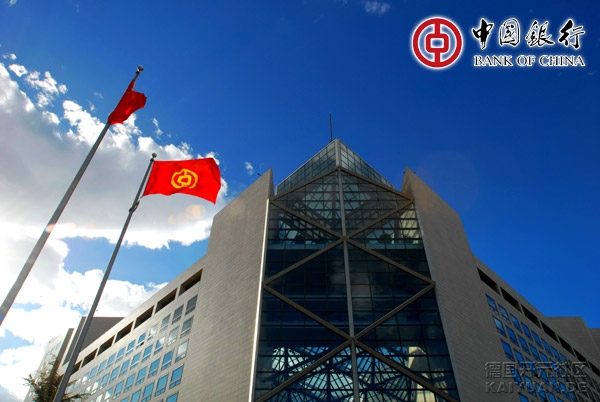 